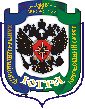 ГЛАВНОЕ УПРАВЛЕНИЕ МИНИСТЕРСТВА РОССИЙСКОЙ ФЕДЕРАЦИИ ПО ДЕЛАМ ГРАЖДАНСКОЙ ОБОРОНЫ, ЧРЕЗВЫЧАЙНЫМ СИТУАЦИЯМ И ЛИКВИДАЦИИ ПОСЛЕДСТВИЙ СТИХИЙНЫХ БЕДСТВИЙ  ПО ХАНТЫ-МАНСИЙСКОМУ АВТОНОМНОМУ ОКРУГУ – ЮГРЕОТДЕЛ НАДЗОРНОЙ ДЕЯТЕЛЬНОСТИ И ПРОФИЛАКТИЧЕСКОЙ РАБОТЫ  (ПО НИЖНЕВАРТОВСКОМУ РАЙОНУ) 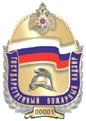 Статистические данные по пожарам и последствиям от них, произошедших на территории Нижневартовского района в период с января по июнь 2016 годаг. Нижневартовск – 20161. Обстановка с пожарами и последствиями от них на территории Нижневартовского района                                                                                                              Нижневартовский район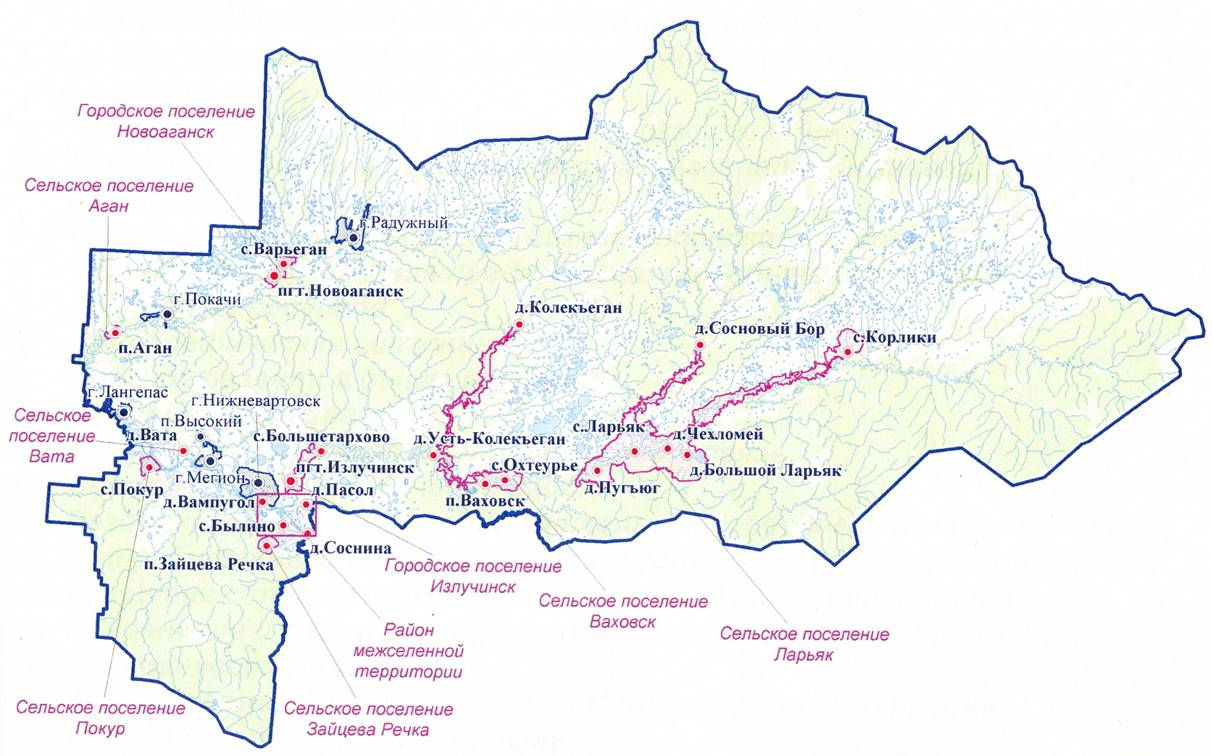 В состав Нижневартовского района входит 8 муниципальных образований из них:- 2 городских поселения;            г.п. Излучинск, г.п. Новоаганск;- 6 сельских поселений;              с.п. Аган, с.п. Вата, с.п. Ваховск,                                                          с.п. Зайцева Речка, с.п. Ларьяк, с.п. Покур;в состав сельских поселений входит:                                                         д. Большой Ларьяк, с. Варьеган, д. Колекъеган,                                                         с. Корлики, с. Охтеурье, д. Пугъюг, д. Сосновый Бор,                                                          д. Усть-Колекъеган, д. Чехломей;Межселенная территория:        с. Былино, д. Вампугол, д. Пасол, д. Соснина.Показатели обстановки с пожарами и последствиями от них за последние 5 летДиаграмма 1:  Динамика пожаров на территории Нижневартовского района за январь-июнь 2012-2016 г.г.Диаграмма 2: Динамика гибели людей на пожарах на территории Нижневартовского района за январь-июнь 2012-2016 г.г.Диаграмма 3: Динамика травмированных на пожаре людей на территории Нижневартовского района за январь-июнь 2012-2016 г.г.В среднем в течение 5-ти лет за рассматриваемый период, на территории Нижневартовского района происходило 51 пожар, на которых погибал 1 человек и 3 человека получали травмы различной степени тяжести.   Показатели обстановки с пожарами и последствиями от них за январь-июнь 2016 г. За январь - июнь 2016 года в Нижневартовском районе зарегистрировано 43 пожара. На пожарах погиб 1 человек и 2 человека получили травмы различной степени тяжести, причинен прямой материальный ущерб на сумму 7.267.579 рублей.В сравнении с аналогичным периодом прошлого года (далее АППГ) произошло снижение количества пожаров на 14% (2015г. – 50 пожаров); роста количества погибших на пожаров не зарегистрировано (2015г. – 1 погибший), количество травмированных снизилось на 33% (2015г. - 2 травмированных). Сумма материального ущерба от пожара выросло на 9% (2015г. – 6.637.655 рублей). Спасено на пожаре 21 человек. Эвакуировано с пожара 30 человек. Спасено материальных ценностей на сумму 8.001.232 рублей.  Ежедневно на территории Нижневартовского района в среднем происходит 0,2 пожара, с материальном ущербом 39.931 рублей. Диаграмма 4: Динамика обстановки с пожарами и последствиями от них за январь-июнь 2015-2016г.г.Диаграмма 5: Динамика обстановки с пожарами на территории населенных пунктов за январь-июнь 2015-2016г.г.Рост пожаров зарегистрирован в следующих населенных пунктах:в п.г.т. Излучинск  – на 150% (2015г. – 2 / 2016г. – 5);в с. Охтеурье – на 100% (2015г. – 0/ 2016г. – 1);  в с. Варьеган – на 100% (2015г. – 0/ 2016г. – 1);в д. Чехломей – на 100% (2015г. – 0/ 2016г. – 1);  в с.п. Аган  – на 100% (2015г. – 0 / 2016г. – 1).  Снижение пожаров зарегистрировано:в с. Ваховск  – на 33% (2015г. – 3 / 2016г. – 2);в д. Вата – на 100% (2015г. – 1/ 2016г. – 0);в с. Покур  –  на 100% (2015г. – 1 / 2016г. – 0);в с. Корлики  – на 100% (2015г. – 1 / 2016г. – 0);в с.п. Ларьяк  – на 66% (2015г. – 3 / 2016г. – 1). Объекты пожаровДиаграмма 6: Объекты пожаров, произошедших на территории Нижневартовского района в период с января по июнь 2016г.Наибольшее количество пожаров произошло:- в зданиях жилого назначения – 22 пожара (51% от общего количества). - в автотранспортных средствах – 13 пожаров (30% от общего количества). - на предприятиях промышленности  – 5 пожаров (11% от общего количества).- на объектах отдыха – 1 пожар (2% от общего количества).- на объектах ГСК – 1 пожар (2% от общего количества).- на объектах социальной сферы – 1 пожар (2% от общего количества).  Количество пожаров  по месяцамИз приведенной таблицы следует, что за 6 месяцев 2016 года рост количества пожаров произошел в феврале с 10 до 13 пожаров (на 30 %),  снижение количества пожаров произошло в январе с 8 до 6 пожаров (на 25 %), в марте с 7 до 6 пожаров (на 14%), в мае с 12 до 9 пожаров (на 25%), в июне с 9 до 5 пожаров (на 44%).Сведения о пожарах по причинам их возникновенияза 6 месяцев 2016 года по сравнению с аналогичным периодом 2015 годаИз анализа причин пожаров видно, что наибольшее количество пожаров произошло за 6 месяцев 2016 года по причинам связанным НПУИЭ электрооборудования (аварийный режим электрооборудования) – 14 случаев (48 % от общего количества пожаров), неисправность электрооборудования т/с – 13 случаев (30 % от общего количества), пожаров нарушение ППБ при эксплуатации печей – 7 случаев (16 % от общего количества пожаров).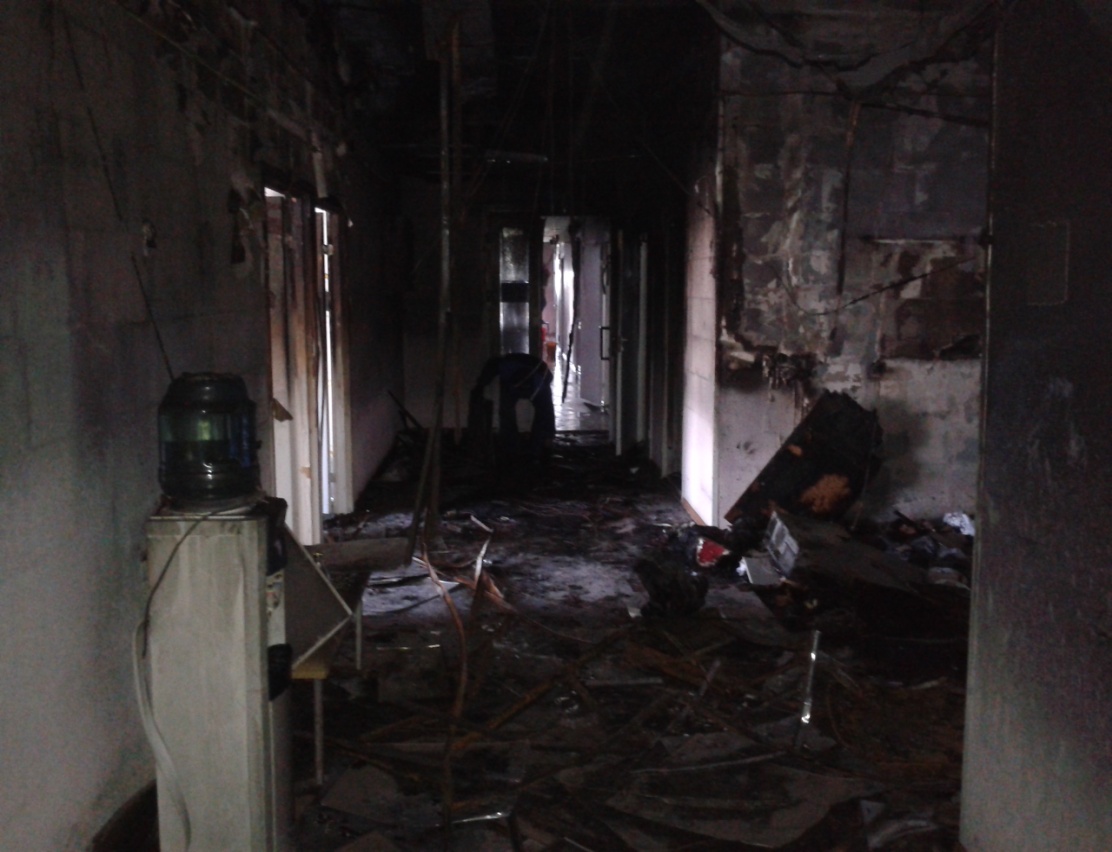 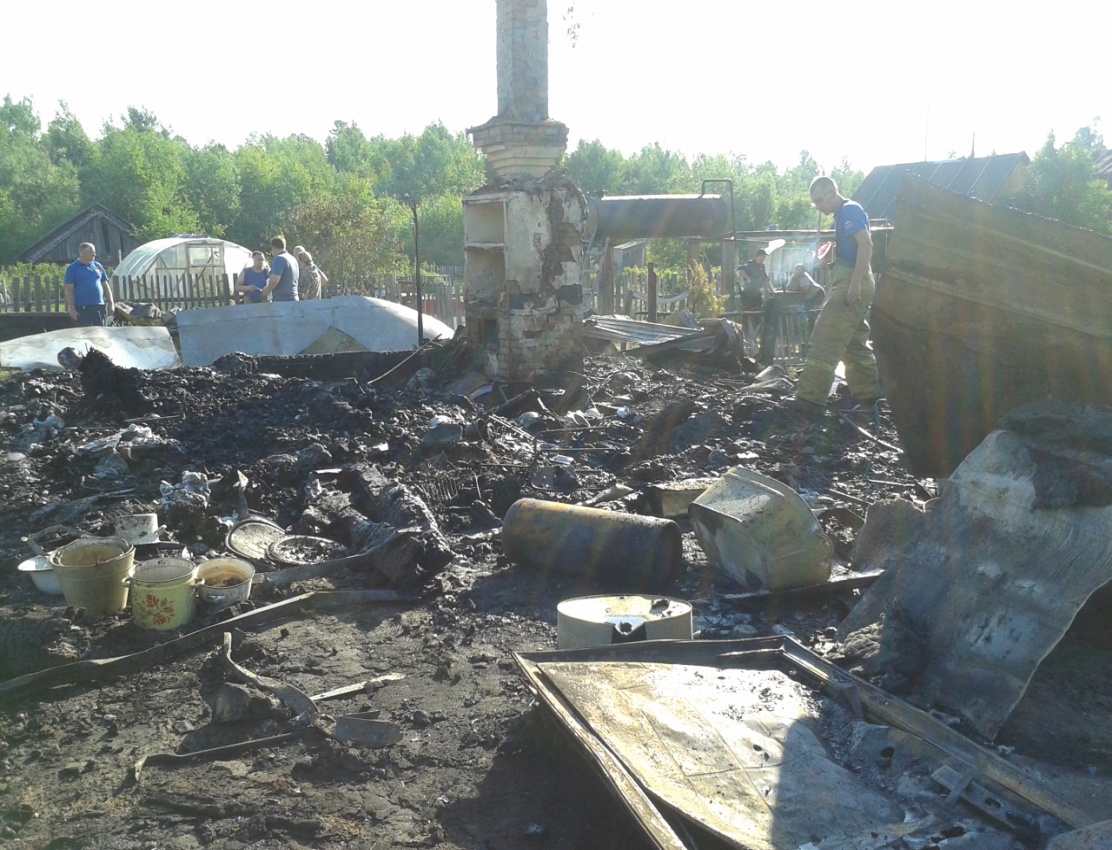 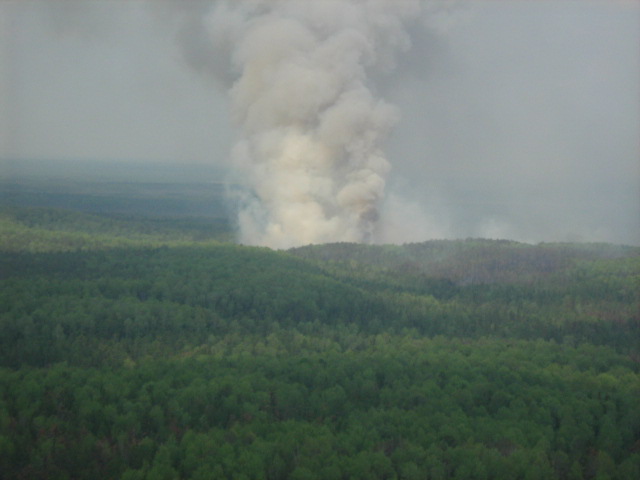 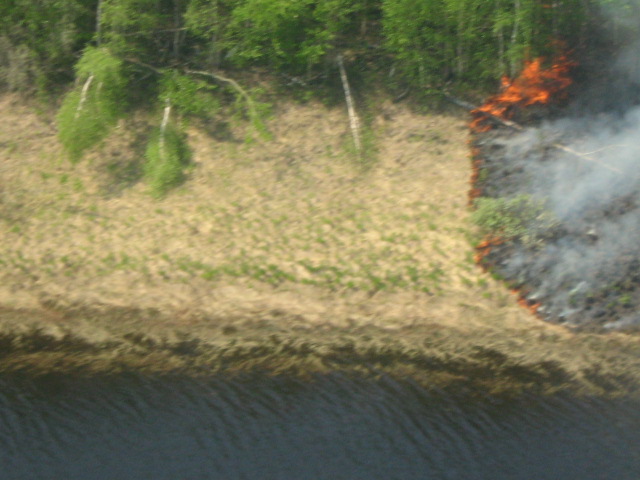 Дознание по пожарам.Уголовно-процессуальная деятельность в отделение дознания ОНДиПР (по Нижневартовскому району) осуществляется в соответствии с Уголовным кодексом Российской Федерации, Уголовно-процессуальным кодексом Российской Федерации, приказом МЧС России от 02.05.2006 № 270 «Об утверждении Инструкции о порядке приёма, регистрации и проверки сообщений о преступлениях и иных происшествиях в органах Государственной противопожарной службы Министерства Российской Федерации по делам гражданской обороны, чрезвычайным ситуациям и ликвидации последствий стихийных бедствий», приказом МЧС России от 21.07.2008 № 400 «Об утверждении Инструкции о порядке оформления, учета и оперативного (временного) хранения в органах государственного пожарного надзора федеральной противопожарной службы приостановленных и прекращенных уголовных дел, материалов об отказе в возбуждении уголовных дел». При осуществлении уголовно-процессуальной деятельности за 6 месяцев 2016 года в уголовно-процессуальном порядке рассмотрено 90 сообщений о преступлениях, связанных с пожарами (2015 г. – 67), увеличение на 34 %.Из общего количества рассмотренных сообщений о преступлениях,  связанных с пожарами:– 4 сообщения передано по подследственности в соответствии со ст.151 УПК РФ, для принятия по ним решения в другие органы предварительного расследования    (2015 г. – 3), увеличение на 33 %;- по 84 сообщениям вынесены постановления об отказе в возбуждении уголовных дел (2015 г. – 67), увеличение на 25 %;- по 2 сообщениям принято решение о возбуждении уголовного дела, по ст. 168 УК РФ – 1, по ч. 2 ст. 261 УК РФ – 1. В 2016 году органами надзорной деятельности рассмотрено 236 сообщений об иных происшествиях (2015 г. – 193), увеличение на 22 %, из них:- списано в накопительное дело – 105 (2015 г. – 102, увеличение на 2 %);- перерегистрировано в Книгу регистрации сообщений о преступлениях – 123 (2015 г. – 91, увеличение на 35%).Средний показатель по Нижневартовскому району рассмотренных сообщений о преступлениях с принятием уголовно-процессуального решения на одного дознавателя составил 18 (2015 г. – 13).Средний показатель рассмотренных сообщений об иных преступлениях на одного дознавателя составил 47 (2015  г. – 38).Срок рассмотрения сотрудниками подразделений дознания сообщений о преступлениях, связанных с пожарами в отчетном периоде сложился следующим образом:- до 3 суток – 35, что составило 38 % от общего количества рассмотренных сообщений.- до 10 суток – 55, что составило 61 % от общего количества рассмотренных сообщений.Заместитель начальника отдела – начальник отделения дознанияОНДиПР (по Нижневартовскому району)УНДиПР Главного управления МЧС Россиипо Ханты-Мансийскому автономному округу-Югремайор внутренней службы 				    		                         С.С. Житний   периодянварьфевральмартапрельмайиюнь2016г.61364952015г.81074129№ п/пПричины пожаровКоличество пожаровКоличество пожаров№ п/пПричины пожаров2016г.2015г.Поджог--Неисправность систем, механизмов и узлов т/с  -1Прочие причины связанные с НПУИЭ электрооборудования (аварийный режим электрооборудования) 1413Прочие причины связанные с НПУИЭ электрооборудования теплогенераторных агрегатов и устройств -1Неосторожное обращение с огнем 28Неосторожность при курении1-Неисправность электрооборудования т/с1312Нарушение ППБ при эксплуатации печей 711Недостаток конструкции и изготовления электрооборудования -1Нарушение ППБ при проведении электрогазосварочных работ21Неосторожность при сжигании мусора, травы  -1Неосторожность при обращении с ГЖ--Нарушение ППБ при эксплуатации бытовых электроприборов 1-Нарушение технологического регламента процесса производства --Неисправность производственного оборудования1-Нарушение эксплуатации теплогенераторных агрегатов и устройств--Неправильное устройство и неисправность отопительных печей и дымоходов--Разгерметизация трубопровода в связи с механическим повреждением (аварией) --Шалость с огнем детей--Грозовые разряды1-Причины, не относящиеся ни к одной из групп11Неустановленные причины--ИТОГО4350